Le Service d’Accompagnement à la Vie Sociale SAGEISTH est complémentaire du S.A.T. « Hors les Murs ». Il permet une prise en charge globale. La personne en situation de handicap est  accompagnée et aidée pour résoudre ses difficultés dans la vie quotidienne :LogementAlimentation (courses, repas)Hygiène, esthétiqueLoisirs Démarches administrativesDes ateliers d’apprentissage sont mis en place (ex : cuisine….) L’accent est mis sur l’insertion sociale et le développement de l’autonomie, en relation avec les familles (si présentes).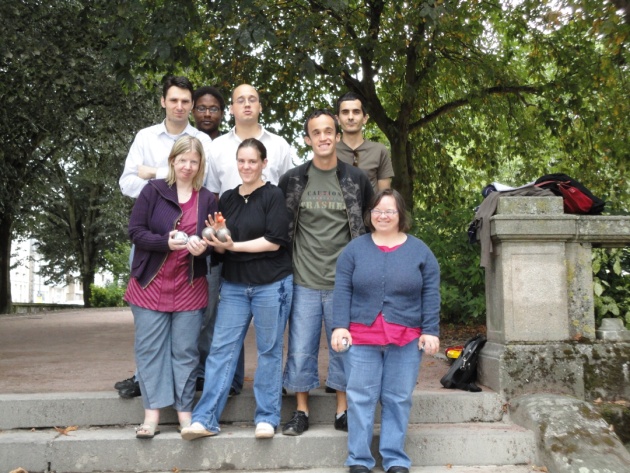 L’équipe :1 directeur  1 médecin psychiatre, 1 psychologue,4  accompagnateurs d’insertion et 2 agents d’accueil administratifS.A.T « Hors les Murs » SOFAITEEtS.A.V.S SAGEISTH14 rue Cruveilhier87000 LIMOGESTél : 05 55 34 43 17Fax : 05 55 10 27 42Email : esat@trisomie21hautevienne.org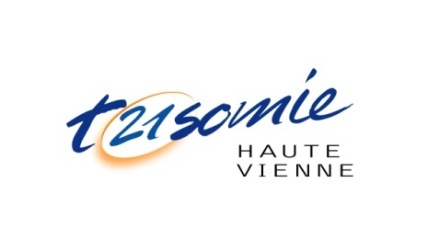                 savs@trisomie21hautevienne.orgGérés par Trisomie21 Haute-Vienne, qui apporte sa connaissance du handicap et son expérience des prises en charge individuellesS.A.T. «Hors les Murs »SOFAITEService d Aide par le Travail en Milieu ORDINAIRES.A.V.S. SAGEISTHService d'Accompagnement à la Vie Sociale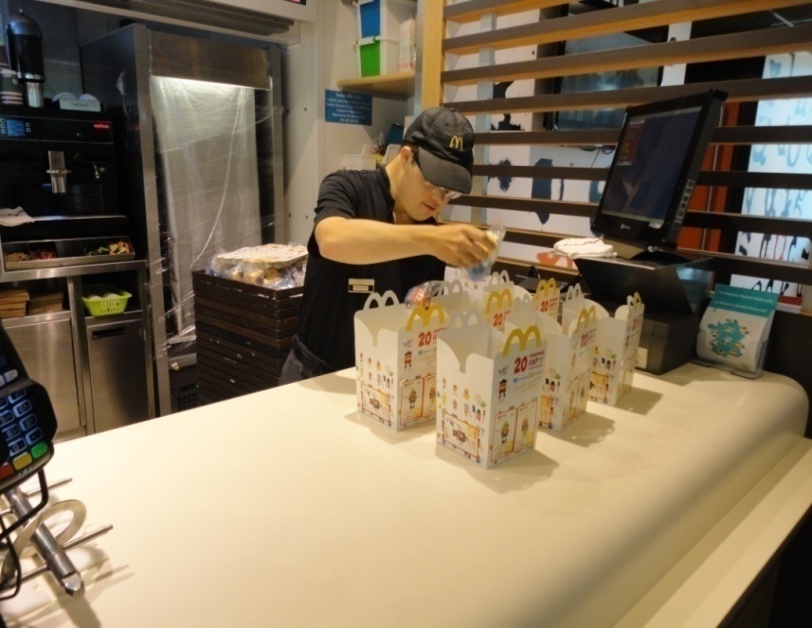 